9 классМодели ответов  и критерии оцениванияЗадание 1.  В русском языке бывают такие случаи, когдаа) произношение формы существительного вместе с предлогом отличается от произношения той же  формы существительного в том же числе и падеже, но без предлога лишь долготой первого звука;б) произношение этих двух форм (с предлогом и без предлога) одинаково.1. Приведите три примера (с разными предлогами) случая «а».2. Приведите два примера  (с разными предлогами) случая «б».Модель ответа и критерии оцениванияВ русском языке есть предлоги, состоящие из одного согласного звука: в, с, к                  (3 балла – по 1 баллу за каждый указанный предлог).  Следует подобрать существительные, начинающиеся: – с твёрдых звуков [в], [с], [к]: в воду, с собакой, к коню; Или:–  с соответствующих им мягких звуков [в’], [с’], [к’]: в ведро; с  севера, к киту;Или:– с парных перечисленным предлогам звуков по звонкости – глухости – [ф], [з], [г]: в форму, с зонтом, к городу;Или:– с шипящих: согласный [c] уподобляется шипящим, перед которым употребляется, удлиняя их: с шурином, с женой.(3 балла: по 1 баллу за каждый пример; однотипные примеры не учитываются).Начальный звук существительного должен быть изначально долгим: с ссорой; с щёткой. (4 балла: по 1 баллу за каждый пример и 2 балла за пояснение; однотипные примеры не учитываются).Максимально 10 баллов.Задание 2. Даны русские слова: болото, проволока, провод, владыка, влажный, обод, витать, обладать, оболочка, поладить.Найдите среди них три пары слов, восходящих к одному и тому же древнему корню. Выделите этот корень. Опишите языковой процесс, произошедший в каждой паре слов, который затрудняет узнавание исторических «родственников». Определите значение слова витать в современном русском языке и его стилистическую окраску? – В состав какого фразеологического оборота  входит слово витать? – Укажите значение этого фразеологического оборота? – Что мог означать глагол витать  первоначально? – Каким русским однокоренным глаголом его можно заменить? Аргументируйте свою точку зрения.Модель ответа и критерии оцениванияПроволока – оболочка; провод – обод; владыка – обладать. (6 балла: по 1 баллу за каждую найденную пару, по 0,5 балла за каждый выделенный корень).Во втором слове каждой пары произошло выпадение начального в после приставки об- (1 балл), так как соседство согласных звуков противоречило закону открытого слога в древнерусском языке (1 балл). «Двигаться, носиться в вышине» (высок.) (2 балла:  1 балл за значение и  1 балл за стилистическую окраску).  – Фразеологизм витать  в облаках (1 балл) — предаваться мечтам, бесплодным фантазиям, забывать о реальной действительности (1 балл). – Глагол витать  изначально имел значение «обитать» (1 балла). Глагол обитать является префиксальным производным от витати «жить» с утратой начального согласного корня после приставки (1 балл).Максимально 14 баллов.Задание 3. Не только слово, но и его часть — морфема — бывает многозначной. Приставка пере- может придавать глаголу различные значения (всего их более десятка). Среди них:«действие, повторяющееся заново»;«действие, производимое в слишком большом количестве, свыше нормы»;«движение через что-то или из одного места в другое».Даны глаголы: перебежать, переучить, переночевать, перепрыгивать, перестать.Выпишите из данного списка глаголы, в которых приставка пере- имеет указанные значения. Проиллюстрируйте значения глагола, употребляя его в разном контексте.Один глагол с приставкой, в котором приставка пере- имеет значения (1) и (2).Два  глагола с приставкой, в котором приставка пере- имеет значения (1) и (3).Два глагола с приставкой пере-, которые имеют  значения, отличные от значений (1), (2), (3).Модель ответа и критерии оценивания1. (1) и (2): переучить (он плохо обучен – его надо переучить; её слишком долго учили и переучили)  (3 балла:  1 балл за приведённый глагол, 2 балла за примеры употребления).2. (1) и (3): – перебежать (ты плохо пробежал дистанцию – нужно перебежать; перебежать через улицу).– перепрыгивать (спортсмен сделал три неудачных попытки взять высоту – приходилось перепрыгивать; ребёнок ловко перепрыгивал через лужи).(6 баллов:  2 балла за приведённые глаголы, 4 балла за примеры их употребления).3. Отличные от значений (1), (2), (3): переночевать, перестать (пустите переночевать; дождь перестал). (2 балла: 1 балл за пример с контекстом употребления).Максимально 11 баллов.Задание 4. Слова входят в один грамматический класс, если они изменяются по одинаковым грамматическим категориям (падеж, число, время и т. п.).Распределите по грамматическим классам следующие слова: верблюд, который, кто, лисий, бельё, пятый, озеро, белый, два, лёгкий, пять.Для каждого класса укажите, по каким грамматическим категориям изменяются слова, в него входящие.Модель ответа и критерии оценивания1-ый класс: лисий, пятый, который (1 балл). Изменение по родам, падежам и числам (1 балл).2-ый класс: верблюд, озеро (1 балл). Изменение по падежам и числам (1 балл).3-ый класс: белый, лёгкий (1 балл). Изменение по родам, падежам и числам, степеням сравнения, наличие полной и краткой форм (1 балл).4-ый класс: кто, пять, бельё (1 балл). Изменение по падежам (1 балл).5-ый класс: два (1 балл). Изменение по падежам  и родам (два, две) (1 балл).Максимально 10 баллов.Задание 5. Что объединяет данные предложения и чем они отличаются?  1. А за самым дальним лугом — поле, вспаханное плугом. (С. Маршак).2. Что, дремучий лес, призадумался? (А. Кольцов)3. Пришла, рассыпалась клоками, повисла на суках дубов. (А. Пушкин).Модель ответа и критерии оцениванияВсе предложения двусоставные неполные (1 балл). В 1 предложении отсутствует сказуемое, а во 2,3 — подлежащее (1 балл). Смысл 1 и 2 предложений понятен (1 балл); 1-ое предложение эллиптическое (1 балл). Во 2-м предложении отсутствие подлежащего компенсируется обращением (1 балл). Смысл последнего предложения вне контекста не понятен (1 балл). Максимально 6 баллов.Задание 6. Переведите фрагмент древнерусского текста. Сформулируйте закономерность написания букв о и 	  , ,обозначающих один и тот же звук. Чем можно объяснить такое явление?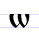 Как переводится термин «диграф» на русский язык? Найдите примеры диграфа, учитывая название  этого термина. Найдите составные именные сказуемые в древнерусском тексте и современном переводе. Чем отличается способ выражения составного именного сказуемого в древнерусском языке  от способа выражения этого вида сказуемого                            в современном русском языке?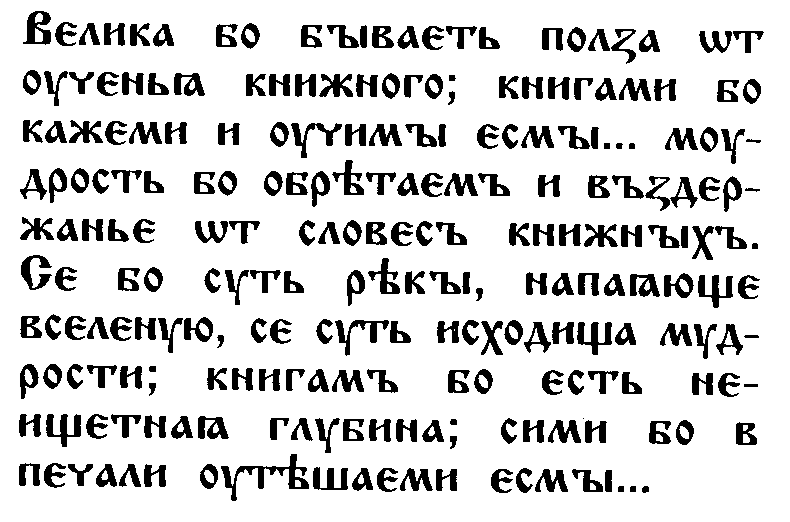 Модель ответа и критерии оцениванияПеревод текста  Великая ведь бывает польза от учения книжного; книги наставляют  и учат нас… ибо мудрость обретаем и воздержание в словах книжных. Это – реки, напояющие вселенную, это источники мудрости; в книгах ведь есть неизмеримая глубина; ими мы в печали утешаемся…  (5 баллов – перевод текста, приближенный к образцу;4 балла  –  допущена 1 неточность или ошибка в переводе; 3  балла –  допущены 2 ошибки;  2 балла  – допущены 3 ошибки;1 балл –    допущены 4 ошибок;баллов – допущены  5 и более ошибок).Буквы о и       в древнерусском языке использовались для обозначения одного и того же звука [о] (1 балл). Произошло это потому, что в греческой алфавите, который взят за основу кириллицы, были долгий и краткий звуки [о], которые обозначались разными буквами. В славянском языке эти звуки не различались, поэтому возникла графическая избыточность (2 балла). Буква     чаще всего использовалась в предлогах и приставках (1 балл), о – в остальных случаях                  (1 балл).Максимально  5 баллов.Диграф с греческого «двойной», «писать» (1 балл) – составной письменный знак, состоящий из двух букв и употребляющийся для обозначения на письме одного звука (1 балл). Примеры диграфа            в словах: 	, 1 ба ,	     (1 балл).Максимально  3 балла. Сказуемое в древнерусском тексте это                                                          и                                                                                                                                            (1 балл: 0,5 балла за сказуемое), в переводе — реки, источники (1 балл: 0,5 балла за сказуемое).В современном русском языке глагол-связка быть в настоящем времени опускается, т. е. образуется нулевая связка (1 балл).  В древнерусском языке в настоящем времени в качестве связки использовались все формы глагола быть (1 балл).  В данном тексте представлена форма глагола быть третьего лица множественного числа – суть (1 балл). Максимально  5 баллов.Максимальный балл за всё задание – 18. № задания123456СуммаМаксимальный балл1014111061869Набранный баллПодпись проверяющего